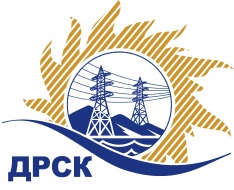 Акционерное Общество«Дальневосточная распределительная сетевая  компания»ПРОТОКОЛ № 413/МТПиР-РЗакупочной комиссии по рассмотрению предложений по открытому электронному запросу предложений на право заключения договора на поставку: «Дом-вагон  (ПЭС)» Закупка № 1207 КПЗ 2016ПРИСУТСТВОВАЛИ: 10 членов постоянно действующей Закупочной комиссии АО «ДРСК»  2-го уровня.ВОПРОСЫ, ВЫНОСИМЫЕ НА РАССМОТРЕНИЕ ЗАКУПОЧНОЙ КОМИССИИ: О  рассмотрении результатов оценки заявок Участников.О признании заявок соответствующими условиям запроса предложений.О предварительной ранжировке предложений.О проведении переторжкиРЕШИЛИ:По вопросу № 1:Признать объем полученной информации достаточным для принятия решения.Утвердить цены, полученные на процедуре вскрытия конвертов с предложениями участников открытого запроса предложений.        По вопросу № 2Признать предложения ООО "СТРАТЕГИЯ" (675000, Россия, Амурская обл., г. Благовещенск, ул. Студенческая, д. 21, кв. 34), ООО "Авто Центр Самарагд" (675014 Амурская область, г. Благовещенск ул.Театральная,д.226), ООО "Восток-УАЗ" (690039 г. Владивосток ул.Енисейская,23А) соответствующими условиям закупки и принять их к дальнейшему рассмотрению.       По вопросу № 3        Утвердить предварительную ранжировку предложений Участников:По вопросу № 4      Провести переторжку.   Допустить к участию в переторжке предложения следующих участников: ООО "СТРАТЕГИЯ" (675000, Россия, Амурская обл., г. Благовещенск, ул. Студенческая, д. 21, кв. 34), ООО "Авто Центр Самарагд" (675014 Амурская область, г. Благовещенск ул.Театральная,д.226), ООО "Восток-УАЗ" (690039 г. Владивосток ул.Енисейская,23А)   Определить форму переторжки: заочная.4.    Назначить переторжку на 26.04.2016 в 14:00 час. (благовещенского времени).    5.Место проведения переторжки: ЭТП b2b-energo6.Ответственному секретарю Закупочной комиссии уведомить участников, приглашенных к участию в переторжке, о принятом комиссией решенииТел.397-260г. Благовещенск_25 апреля 2016 г.Наименование участника и его адресПредмет заявки на участие в запросе предложений1ООО "СТРАТЕГИЯ" (675000, Россия, Амурская обл., г. Благовещенск, ул. Студенческая, д. 21, кв. 34)Цена: 3 970 464,00 руб. (цена без НДС: 3 364 800,00 руб.) 2ООО "Авто Центр Самарагд" (675014 Амурская область, г. Благовещенск ул.Театральная,д.226)Цена: 3 980 000,00 руб. (цена без НДС: 3 372 881,36 руб.) 3ООО "Восток-УАЗ" (690039 г.Владивосток ул.Енисейская,23А)Цена: 4 160 160,00 руб. (цена без НДС: 3 525 559,32 руб.) Место в предварительной ранжировкеНаименование участника и его адресЦена предложения на участие в закупке без НДС, руб.Балл по неценовой предпочтительности1 местоООО "СТРАТЕГИЯ" (675000, Россия, Амурская обл., г. Благовещенск, ул. Студенческая, д. 21, кв. 34)3 364 800,003,02 местоООО "Авто Центр Самарагд" (675014 Амурская область, г. Благовещенск ул.Театральная,д.226)3 980 000,003,03 местоООО "Восток-УАЗ" (690039 г.Владивосток ул.Енисейская,23А)4 160 160,001,8Ответственный секретарь Закупочной комиссии  2 уровня АО «ДРСК»____________________Т.В. ЧелышеваИсп.Терёшкина Г.М.